   Исследовательская работа «Zero waste-концепция ноль отходов».Автор: Беляева Алекса Олеговна,Ученица 6 «А» класса                                                               МБОУ Гимназия №10Челябинская область,г.ЧелябинскРуководитель:Суслова Анастасия ВладимировнаУчитель английского языка                                                          Челябинск 2021г.Аннотация:             Исследовательская работа «Zero waste- концепция ноль отходов»                                                Беляева Алекса Олеговна                               МБОУ Гимназия №10, г. Челябинск, 6А класс    Данная работа затрагивает глобальную экологическую проблему человечества- загрязнение окружающей среды бытовыми отходами.    В работе представлено исследование, проведенное на примере моей семьи, близких родственников семьи а также друзей. Данные исследования наглядно демонстрируют готовность современного человека к переходу на более осознанный и экологичный образ жизни.Методы исследования: В работе представлены такие методы исследования как изучение и анализ литературы, материалов из сети Internet, социологический опрос, эксперимент, внесение данных в таблицу, анализ и систематизация собранного материала.Цель исследования: комплексное изучение концепции «Zero waste», выявление путей сокращения оставляемого после себя эко следа.Объект исследования –Моя семья, близкие друзья семьи , родственникиПредмет исследования– Бытовые отходыГипотеза: заключается в том, что в современном ритме жизни человеку достаточно трудно выделить время для сортировки отходов.Задачи:1.Изучение концепции Zero waste.2.Проведение социологического опроса на тему: ТБО3.Проведение исследования по раздельному сбору ТБО4.Анализ полученных данныхВывод:Подводя итоги исследования, хочется заметить, что гипотеза не подтвердилась. Современный человек готов находить время для формирования новых экологических привычек и делает это осознанно и с удовольствием.Цивилизованно обращаться со своими отходами – стало трендом нашего времени, и все участники моего исследования с большим энтузиазмом настроены на выработку новых экологичных привычек.ОглавлениеВведение	41. Что же такое «Zero waste»	52. Твердые бытовые отходы (ТБО)	93. Сортировка ТБО	114. Социологический опрос	135. Исследование	16Заключение	17Список литературы	19Приложение	20ВведениеКак перестать выбрасывать мусор? Перестать его покупать.Вы когда-нибудь задумывались какой эко след оставите после себя? Обращали ли вы свое внимание на то количество бытовых отходов которое скапливается у вас дома к вечеру? И задумывались ли вы, куда отправляются все эти отходы и какой удар они наносят экологии? Попадая на свалку, отходы ведь никуда не исчезают, они остаются лежать на земле. Пройдет очень много времени прежде чем разложится пластик, около 400 лет. И все это время токсичные вещества будут отравлять почву, сточные воды, животных, проживающих вблизи водоемов.Я решила изучить вопрос сокращения бытовых отходов и узнать, что же по силам каждому из нас на пути к более экологичному образу жизни.В современном ритме жизни, в постоянной спешке и нехватке времени, человеку достаточно трудно выделить время для осознанного сортирования ТБО.Изучив литературу, а также социальную сеть я открыла для себя новое экологическое движение «ZeroWaste» (Зиро вест). Меня привлекла концепция данного экологического движения и я решила углубится в вопрос, понять, что известно по данной теме в науке и на сколько это применимо в нашей жизни.Объект моего исследования – моя семья, близкие друзья и родственники.Предмет исследования – пластиковые отходы.Цель исследования – определение состояния готовности современного человека тратить личное время на выработку новых экологичных привычек, ведущих к сокращению бытовых отходов, отправляющихся на свалку.Для достижения цели были поставлены следующие задачи:Детально изучить концепцию «ZeroWaste».Изучить методы грамотного подхода к сортировке ТБО. Провести социологический опрос на тему «Сортировка твердых бытовых отходов». Провести исследование по сортировке ТБО.Проанализировать полученную информацию.Гипотеза заключается в том, что в современном ритме жизни, в постоянной спешке и нехватке времени, человеку достаточно трудно выделить время для осознанного сортирования ТБО.Методы исследования: изучение и анализ литературы, материалов из сети Internet, социологический опрос, эксперимент, анализ и систематизация собранного материала.Что же такое «Zero waste»«Zero waste» в переводе с английского – ноль отходов. Это идеальная концепция жизни без отходов – не оставлять за собой мусор, максимально сводить все к минимальному количеству мусора. Да, это сложно, но это действительно важно.Конечно, довольно трудно жить и вообще не оставлять отходов. Даже когда мы сортируем и начинаем меньше покупать, все равно у нас проскальзывают какие-то пластиковые предметы, еще что-то. Все мы неидеальны. Но стремиться стать лучше нужно.Есть такое правило – правило пяти R: отказ от приобретения и пользования одноразовыми вещами (refuse), сокращение объема потребления (reduse), возможность повторного использования (reuse), вероятность переработки (recycle), использование отходов в качестве основы удобрений (rot). Сейчас ведь все можно покупать на развес, заменяя полиэтиленовые пакеты многоразовыми экомешочками. Главное, чтобы человек осознал, сколько оставляет за собой мусора, и захотел жить чище.Начало Zerowaste — это не покупать лишний раз того, что станет мусором. В общем-то, не нести мусор в дом. Данный подход помогает не только сдержать разрастание свалок и мусорных полигонов, сократить потребление ресурсов, но и уменьшить количество хлама и ненужных вещей в собственном жизненном пространстве.В основе философии ZeroWaste лежат пять принципов (5R):Refuse (откажись),Reduce (сократи),Reuse (используй повторно),Recycle (перерабатывай),Rot (компостируй).Разберем подробнее, что они означают:Refuse | ОткажисьХотите, чтобы в мире было меньше мусора? Не покупайте его.Во-первых, философия «Ноль отходов» предлагает подумать о том, от каких приобретений можно отказаться: не факт, что вам действительно нужен десятый свитер. Также не брать то, что раздают бесплатно, если точно не будете этим пользоваться: флаера, визитки, бесплатные безделушки, пробники. И ещё попросить друзей и знакомых не дарить сувениры и вещи, а лучше презентовать впечатления: посещение каких-то событий и путешествия.Зеровейстеры предпочитают пользоваться натуральными средствами для дома — содой, уксусом и лимоном вместо тысячи баночек с синтетическими средствами. А также заменять большинство уходовых средств для умывания и душа натуральным мылом. И порой даже делать своими руками натуральную зубную пасту, дезодорант и другие продукты.Reduce | СократиСократите потребление того, от чего не можете отказаться. Нам нужна одежда, но 20 пар кроссовок не нужны. Трезво оценивайте свои реальные потребности и покупайте только то, что вам действительно необходимо. Устройте расхламление дома, и вы удивитесь как много лишних вещей храните. Отдайте их тем, кому они еще могут послужить.Во-вторых, нужно решить каких вещей можно использовать меньше.Поклонники этого стиля минимизируют, среди прочего, гардероб, косметику и бытовую химию (Сода+уксус или лимонный сок-отличное экологичное чистящее средство).Они учатся создавать эффектные комбинации из базовой одежды и обуви, чтобы реже докупать её. А если уж докупать, то хорошего качества, — ту, которая будет долго служить.Reuse | Используй повторноНаш мир переполнен товарами, полки магазинов ломятся, маркетинг стимулирует нас беспрестанно покупать все новое и новое. В мире уже произведено такое огромное количество товаров, что их хватит на несколько поколений людей. Одежда, предметы быта, детские вещи. Большинство из них все еще остаются в хорошем состоянии на момент, когда они больше не нужны своим владельцам.Покупайте и продавайте на сайтах вроде «Авито», делитесь вещами, меняйтесь, находите им новое применение. Перестаньте поддерживать индустрию fastfashion.Вместо одноразовых вещей используйте многоразовые, сделанные из качественных устойчивых материалов, которые прослужат долго и будут без проблем утилизированы.Первое в данном пункте Zerowaste — вместо одноразовых вещей выбирать многоразовые.Это своя постоянная бутылка с фильтрованной водой из дома вместо покупки бутилированной воды, и свой термос для кофе вместо пластиковых и бумажных стаканчиков (за кофе в собственную посуду вам в некоторых местах еще и сделают скидку).А также максимальный отказ от упаковки и покупка продуктов на развес в свои емкости и мешочки вместо приобретения пакетов в магазине.В нашем городе можно купить на развес маркароны и крупы в «Ашан» и «Экостория»Тканевые авоськи — неизменный аксессуар, который всегда с зеровейстером, чтобы не соблазниться на полиэтилен.На многоразовые заменяют и гигиенические принадлежности, начиная с отказа от бумажных салфеток в пользу полотенец из ткани и заканчивая предметами личной гигиеной.Второе — это отдавать или продавать, а не выбрасывать ненужные вещи, и, в свою очередь, покупать вещи б/у. Образ жизни Zerowaste приветствует секонд-хенд и покупку подержанных вещей, чтобы не стимулировать перепроизводство и рост количества мусора.И третье: использовать пищевые продукты полностью. Зеровейстеры стараются находить рецепты, позволяющие создавать блюда с минимальным количеством отходов или вообще без них. А также следуют принципу не делать новую закупку в магазине, пока не съедят все скоропортящиеся продукты в холодильнике, чтобы ничего не пропало.Recycle | ПерерабатывайСледующий принцип Zerowaste гласит: если уж покупать вещи и пользоваться упаковками, то стремиться к максимуму тех, которые легче переработать. Прежде всего, речь здесь идет об отказе от пластика, так как пластик по-прежнему занимает лидирующее место по загрязнению всей планеты. пользу бумажной упаковки и стеклянной тары. А также об отслеживании на товарах маркировок, показывающих, что этот конкретный продукт можно повторно переработать.Для того, чтобы не пополнять свалки новыми поступлениями, зеровейстеры ищут магазины, которые принимают обратно тару, в которой продавались продукты. А также занимаются сортировкой мусора у себя дома и поиском ближайших пунктов сбора отходов разного типа.В нашем городе существует проект «Разделяйка». Этот проект дает возможность централизованно собрать различные категории ТБО и отправить их на переработку. «Разделяйка» принимает текстиль, в эту категорию попадает одежда, которая отправляется в специальный магазин, еще один проект, который носит название «Вещеворот» многие люди не могут позволить себе покупать одежду в магазинах или просто не хотят быть заложниками маркетинга и с удовольствием готовы приобрести одежду в специализированном магазине, по минимальным ценам.Отличный проект, который дарит вторую жизнь ставшим не нужными вещам, а также дает возможность нуждающимся приобрести новую одежду по приятной цене.Одним делом можно закрыть сразу два вопроса, как экологический-мы не отправляем вещи гнить на свалку, не отправляем на переработку (это ведь тоже финансовые и экологические затраты) мы дарим вещам вторую жизнь.Наша семья сдаёт вещи в проект «Вещеворот», контейнеры для сбора одежды располагаются в нескольких районах нашего города. Также вещи можно принести на пункт общего сбора «Разделяйки». Вещи должны быть чистыми-это обязательно! Также хочется сказать, что подобная политика присутствует у компании НМ. Можно принести старую одежду, обменять ее на кассе на скидочный купон для дальнейшей покупки. Это стимулирует покупателей не выкидывать вещи, а сдавать на переработку. Формирует новую экологичную привычку-мы поддерживаем, вещи сдаем!Rot | КомпостируйИз-за органических отходов мусорное ведро ассоциируется у нас с чем-то грязным и дурно пахнущим. А между тем органика — настоящий клад. Забирая из земли ресурсы для выращивания растений, мы должны понимать, что они не бесконечны, и питательные вещества необходимо возвращать в почву. Компостирование — лучшее, что можно сделать для земли.Кроме того, если отделить органику, прочие отходы останутся сухими и чистыми, и мусорное ведро не нужно будет выносить каждый день.В некоторых странах есть общественные компостеры, куда люди сносят очистки и остатки еды, и потом это все забирают фермеры для органических удобрений.В частных домах можно устроить компостную яму и удобрять органикой свой же земельный участок. А также есть мини-компостеры, которые можно использовать даже в квартире, затем прикапывая получившееся удобрение у себя на даче.С чего начать пусть к «ZeroWaste»?Проанализируйте свои привычки и обратите внимание, что является основным источником вашего мусора: упаковка из магазина, стаканчики от кофе, бахилы, одноразовые контейнеры для еды и прочее.Исходя из этого подумайте, из чего будет состоять ваш «ZeroWaste» набор. Обычно стартовый набор выглядит примерно так:Многоразовые сумки для покупок;Тканевые/сетчатые многоразовые мешочки для развесных товаров, овощей, фруктов;Фляжка или бутылка для воды;Стакан для кофе/термос (если вы любите напитки «с собой»);Многоразовый контейнер для ланча (если часто едите вне дома);Тканевый носовой платок (вместо бумажных).Втягиваясь в практику отказа от одноразовых вещей, вы постепенно поймете, каким еще одноразовым и неэкологичным предметам своего обихода можно найти замену.Самое главное в образе жизни отвечающем концепции ноль отходов – это разумное потребление. Но оно не сводится к радикальному отказу от всего.Прежде всего это вдумчивое потребление. Не покупать лишнего, не переплачивать за упаковку или ненужный объем. Уйти от необдуманных трат и перейти к планированию.Твердые бытовые отходы (ТБО)Что же мы знаем о ТБО — смесь отбросов, которые имеют разный состав, свойства, уровень опасности. Мусор делят на биологический, синтетический. Каждый из видов делится на подвиды.К синтетическим относят:металлы;стекло;нефтепродукты (текстиль, пластмасса, резина);древесина;бумага (газеты, журналы, упаковка).Биологические отходы включают в себя:пищевые ТКО;растительный мусор;помои;кости животных, рыбы.Кроме этого, существует классификация твёрдых бытовых отходов по длительности применения, использованию для переработки, сроку распада, происхождению, классам опасности.По срокам использования отбросы делят на кратковременные (предметы личной гигиены, одежда, обувь, бумага, одноразовая посуда), длительного применения (компьютерная и бытовая техника, изделия из резины и метала).От срока распада составных веществ, того подлежат отходы переработке, зависит последующее обращение с ними.ТБО после классификации, сортировки подвергают одному из нескольких способов утилизации:промышленная переработка;компостирование;захоронение;сжигание.Рассмотрим сроки разложения различных отходов, если их не подвергнуть переработке (см. таблицу 1).Таблица 1 – Время разложения разных видов отходов.Мусор, который по тем или иным причинам не подлежит переработке (токсичность, происхождение, особенности химического состава) отправляют на захоронение или сжигают (если это не несёт вред экологии).К такому виду отходов относится пластик. Пластик давно завоевал популярность во всем мире в виду своей низкой стоимости и удобстве в применение в различных сферах и областях человеческой жизнедеятельности.Сортировка ТБООтдельное внимание я хочу уделить сортировке ТБО – это один из важнейших аспектов.Вы когда-нибудь задумывались над тем что Твёрдые бытовые отходы представляют собой огромный объём отбросов продуктов жизнедеятельности человечества. Их количество, разнообразие, степень воздействия на окружающую среду требует систематизации. Классификация ТБО необходима для грамотного, безопасного хранения, а также переработки отходов. Основную часть отходов можно переработать, но только лишь в том случае, если правильно рассортировать их, в противном случае отходы останутся на свалке на столетия.Наша семья давно сортирует отходы по категориям пластик, стекло, органика.Изучая тему «ZeroWaste», я открыла для себя много нового. Действительно осознанный и вдумчивый подход к раздельному сбору мусора, для возможности его переработки, а не отправки на свалку-это целая наука, в которой я решила детально разобраться.Нам важно, чтобы выброшенные предметы попали на переработку, а не отправились гнить на свалке и загрязнять атмосферу на ближайшие столетия. Поэтому нам важно правильно сортировать отходы:Приведу не большой список правил сортировки:Собираем отдельно и сдаем на переработку отдельно от всегоЗубные щёткиБритвенные станкиФайлы - сдаются в категорию пп-пакетыЛампочки можно сдать в магазины «Луч» либо в специальные боксы в магазине ЛеруаМерленНосики от Дой паков (пюрешки детские, майонез). В категорию крышечки добра они не попадают, так как на них присутствуют следы клея.Маркеры, фломастеры, корпуса от ручек и карандашиНаклейки с бутылок от шампуней, от бутылок с кефиром, с коробочек от йогуртов и творожков-обязательно отклеиваем, и сдаем отдельно, коробочка и наклейка — это разные категории отходов и перерабатываются только по отдельности.Не принимаются в «Разделяйке»:Целлюлозная грохотка от яиц, тетра паки, картонные стаканчики, втулка от туалетной бумаги-они не могут быть переработаны так как содержат слишком много клея, баночки с наклейками, грязное сырье, втулки, блистеры, шприцы, лампочки.Молоко с пластиковой крышкой:Крышки мы собираем в категорию крышкиОбодок в «прочий твердый мусор»Коробка Тетра пак не принимается в нашем городе, так как он практически не перерабатываетсяПЭТ (пластиковые бутылки) правильно разделять на три вида:Питьевой бутылочный ПЭТ (все прозрачные бутылки от напитков с маркировкой ПЭТ) сдаются в сплющенном видеНе питьевой – бутылки от масла и бытовой химии (моем перед сдачей)Не бутылочный ПЭТ-контейнеры, упаковка от конфет и тортов (перед сдачей снимаем все наклейки, в противном случае, вместо переработки данный предмет попадет на свалку.Также мы собираем батарейки в отдельный контейнер (батарейки относятся к категории токсичных отходов) и отвозим на пункт приема для дальнейшей переработки. (Законодательное собрание Челябинской области) Переработкой батареек в нашем городе занимается завод «Мегаполис Ресурс»Мы собираем крышки от пластиковых бутылок, когда их накапливается большое количество мы отвозим их в (компанию)они в свою очередь ждут, когда накопится еще большее количество, чтобы заполнить машину Газель. Когда машина будет заполнена – крышки отправляются на переработку. В Челябинске этот проект называется «Крышечки добра». Мы собираем и отправляем крышки на переработку, а вырученные деньги отправляются в детский паллиативный центр. Тем самым решается экологический и социальный вопрос, такой подход нам очень нравится.Социологический опросДля начала я решила провести опрос среди моих родственников, друзей, соседей с целью формирования общей картины готовности к переходу на более экологический уровень жизни.Был составлен опрос, состоящий из восьми вопросов (см. Приложение 1). В качестве респондентов выступили мои друзья, соседи и родственники.В опросе приняли участие 20 человек в возрасте от 7 до 65-ти лет, из которых:Мужчины – 7 человек,Женщины – 13 человек.Все респонденты были разделены на три возрастные группы:От 7 до 14: 9 человек,От 21 до 36: 7 человек,От 45 до 65: 4 человека.В ходе социологического опроса было выявлены следующие результаты:На первый вопрос подавляющее большинство, а именно 18 человек ответили, что проблема бытового мусора их волнует. Это означает, что люди начинают задумываться о том, что бытовые отходы наносят достаточно большой урон как жизни человека, так и эко системе в целом.На второй вопрос мы получили следующие данные: 11 респондентов, в возрастных группах от 21 до 36 и от 45 до 65 лет, знают, как расшифровывается аббревиатура «ТБО». Оставшиеся 9 респондентов, в возрастной группе от 7 до 14 лет, не понимают ее значения. Данный факт можно понять следующим образом: так как возрастная группа от 7 до 14 лет представляет собой детей школьного возраста, большей части свойственно не понимать значение данной аббревиатуры, так как она используется, в основном, в платежных документах (платежах) за оплату коммунальных платежей. А этими вопросами занимаются родители.На третий вопрос респонденты ответили следующим образом: 10 человек ответили «Да», а по 5 человек ответили «Нет» и «Только пластик». Это означает, что подавляющее большинство опрошенных сортируют свои бытовые отходы.К сожалению, на четвертый вопрос мы получили следующие ответы: всего лишь 4 респондента, в возрастных группах от 7 до 14 и от 21 до 36 лет, знают, что такое ZeroWaste. Подавляющее большинство (16 респондентов) вообще не знают о его существовании. Это означает, что движениеZeroWaste еще достаточно мало распространено как в сети Интернет, так и среди населения. После четвертого вопроса респондентам было предложено ознакомиться с информацией о данном движении и о его принципах.Пятый вопрос был напрямую связан с информацией о движении. После ознакомления с ней респонденты ответили на вопрос следующим образом: 10 респондентов, из разных возрастных групп, ответили, что готовы отчасти придерживаться принципов движения. По 5 респондентов ответили поровну «Да» и «Нет». Так как данное движение еще не получило большой огласки, люди не совсем понимают, что оно означает и его принципы. Но то, что подавляющее большинство готовы уже сейчас отчасти придерживаться данных принципов, а это уже неплохой показатель.На вопрос о том, готовы ли респонденты в течении трех месяцев сортировать отходы, в частности отделять крышки от ПЭТ бутылок, ответили так: 17 человек ответили, что они готовы заниматься сортировкой отходов. Данный момент показывает, что люди готовы меняться, готовы менять свой привычный образ жизни, добавляя в него важный для экологии пункт, а именно сортировку мусора.На седьмой вопрос получили следующие ответы: 9 респондентов ответили «Да». Они считают, что покупать продукты без упаковки будет намного лучше, так как поможет сократить количество мусора. 5 респондентов пока что не могут определиться с данным вопросом, а шестеро, напротив, не считают нужным покупать продукты без упаковки.Сумки-шопперы готовы использовать 8 респондентов на постоянной основе, 9 респондентов пока не готовы использовать их, так как считают, что носить с собой данную сумку не всегда удобно. И всего трое респондентов не всегда готовы использовать шопперы, вместо целлофановых пакетов. Подводя итог социологического опроса, можно сделать следующие выводы: Оказывается, многие из опрошенных перешли на более экологичный образ жизни и разделяют свои бытовые отходы по принципу пластик. стекло, органика.Респонденты, принявшие участие в опросе, готовы к тому, чтобы полноценно заниматься сортировкой своих отходов и, в большинстве своём, положительно настроены по вопросу раздельного сбора отходов.Мы надеемся, что в скором будущем переход на более экологичный образ жизни примет больший оборот среди населения, а также сократит количество отходов, попадающих на свалки, что принесет огромную пользу экологии в целом.ИсследованиеПроведя социологический опрос, я поняла, что в моем кругу общения основной процент респондентов занимается сортировкой ТБО и готовы принять участие в моем исследовании.Цель исследования – опытным путем определить на сколько возможно при современном темпе жизни и постоянной загруженности, выделить время для осознанного сортирования мусора.В исследовании приняли участие мои родственники, соседи и близкие друзья.Для начала я рассказала им небольшую предысторию, откуда мне пришла идея моего исследования.Если по привычке мы выбрасываем пластиковую бутылку с крышкой, то отправившись на свалку она пролежит там 400 лет прежде чем произойдет процесс распада. Но оказывается, пластик подлежит переработке, если его правильно сортировать, отделять крышку от бутылки.В нашем городе существует целое движение под названием «Крышки за жизнь».Это социальный проект, призывающий людей подойти осознанно к сортировке бытовых отходов. Принять участие может любой желающий. Нужно отделять пластиковую крышку от бутылки длявозможности дальнейшей переработки(бутылка с закрученной крышкой переработки не подлежит, так как это разный вид пластика).Завод по переработке пластика, куда отправляются собранные крышки, переводит деньги, полученные с их переработки, в детский паллиативный центр для покупки дорогостоящего оборудования.В Челябинске несколько пунктов сбора «Крышечек Добра» и средства распределяются по разным направлениям (все конечно же отправляется в помощь больным детям)Я подумала, что это отличная возможность решить сразу две проблемы социальную и экологическую. Я попросила всех участников исследования в течении трех месяцев собирать отдельно крышки (список подходящих для сбора крышек см. Приложение 4) и по окончании срока мы договорились соединить все вместе и передать на переработку.Результаты исследования приведены в таблице (см. таблица 2).Таблица 2 – Количество собранных крышек.За три месяца нам удалось собрать большое количество крышек. Все участники признались, что были рады принять участие в двойне добром деле. Выработать в себе новую привычку правильно сортировать отходы, а также оказать помощь тяжело больным детям.ЗаключениеВтягиваясь в практику отказа от одноразовых вещей, вы постепенно поймете, каким еще одноразовым и неэкологичным предметам своего обихода можно найти замену.Нужно осознать какое количество мусора мы оставляем, какой будет наша планета когда нас не станет? В каких экологических условиях будут жить следующие поколения, наши дети, внуки и правнуки. Какой эко-след мы оставим после себя?Я хочу привлечь внимание общества к тому, что уже в сегодняшних условиях необходимо обращаться со своими отходами цивилизованно.Хочется отметить, что моя гипотеза на подтвердилась. В современном ритме жизни, человек готов находить время и тратить силы на новые полезные и экологичные привычки.Жить экологично- это не сложно ,главное задуматься и начать движение в сторону «Zerowaste».
Список литературыБрюхань, Ф.Ф. Промышленная экология: Учебник / Ф.Ф. Брюхань, М.В. Графкина, Е.Е. Сдобнякова. - М.: Форум, 2017. - 208 c.Константинов, В.М. Экологические основы природопользования: Учебник / В.М. Константинов. - М.: Academia, 2019. - 320 c.Скворцов Л.И. «Большой толковый словарь правильной русской речи» Изд-во Мир и образование 2019Еженедельный журнал Профиль«Загрязнение планеты пластиком чревато катастрофой, масштабы которой     сложно просчитать»-https://profile.ru/society/ecology/zagryaznenie-planety-plastikom-chrevato-katastrofoj-masshtaby-kotoroj-slozhno-proschitat-133578/      12.10.2020Greenclub-блог для начинающих и продвинутых экологов«Вред пластика для окружающей среды человека»- https://green-club.su/plastik/     7.10.2020Портал о переработке и утилизации отходов.«Загрязнение океана пластиком»https://musorish.ru/zagryaznenie-okeana-plastikom/       15.09.2020Научный журнал Экология и жизнь«Пластик обнаружен в самых глубоководных организмах»- http://www.ecolife.ru/infos/news3/50466/   21.10.2020Блогдвижения«Zero Waste Shop»- https://zws.moscow/blogs/blog/zero-waste-sovety-1 - 01.11.20ПриложениеПриложение 1 – текст социологического опроса.ОПРОС:Волнует ли вас проблема бытового мусора?ДаНетНе задумывалсяЗнаете ли вы что обозначает аббревиатура ТБО?ДаНетРазделяете ли вы дома мусор?ДаНет Отдельно только пластикМне это не удобноЗнаете ли вы, что такое «Zerowaste»?ДаНетГотовы ли придерживаться принципов движения «Zerowaste»?ДаНетОтчастиГотовы ли вы в течении трех месяцев сортировать отходы, в частности         отделять крышки от ПЭТ бутылок?ДаНетСчитаете ли вы, что если мы не будем покупать товары в упаковке, то уменьшится количество мусора?ДаНетНе знаюСтали бы вы использовать сумки-шоперы для похода в магазин, вместо целлофановых пакетов?ДаНетНе всегдаПриложение 2 – фотографии собранных пластиковых крышек для движения «Крышечки добра».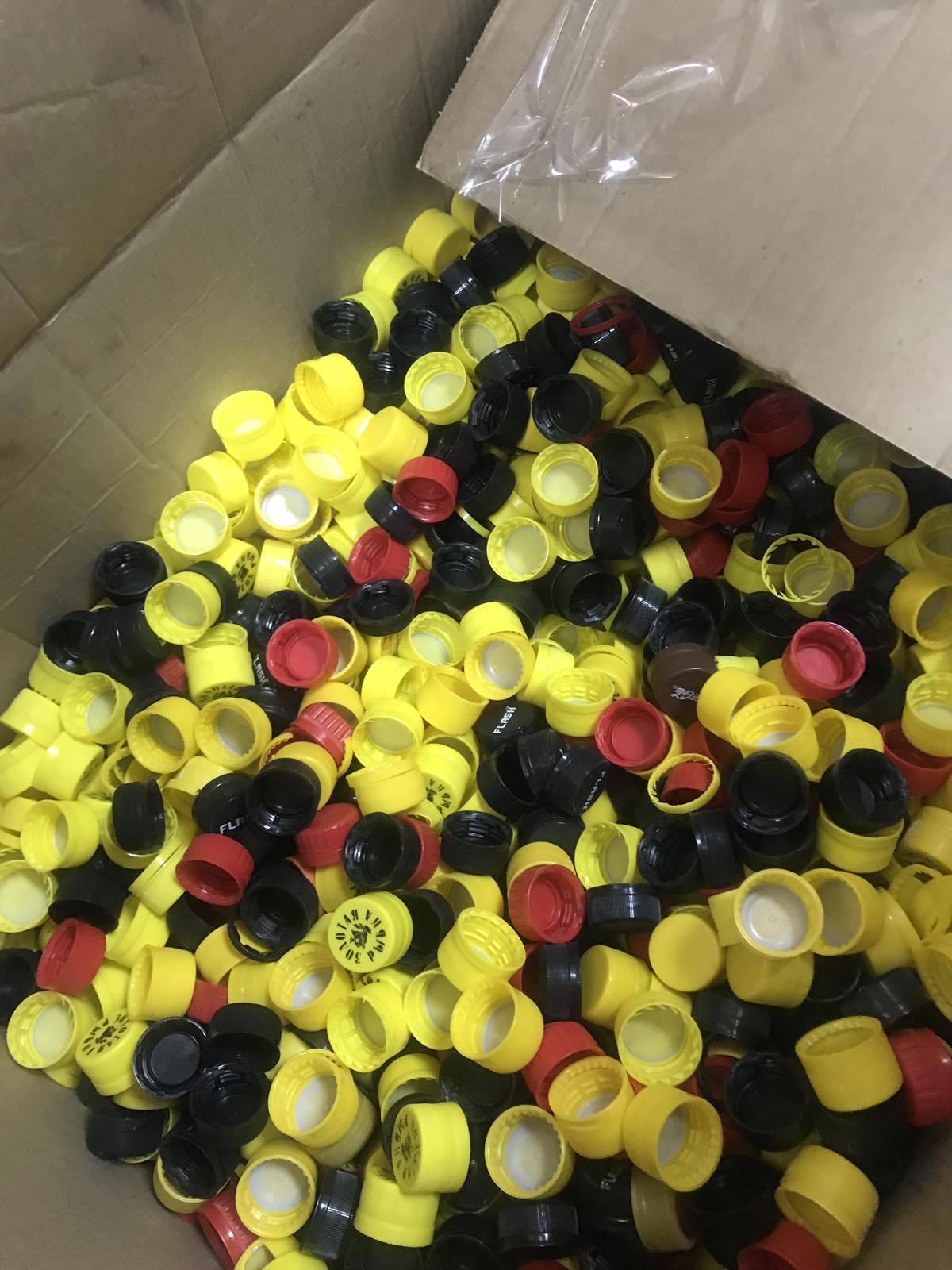 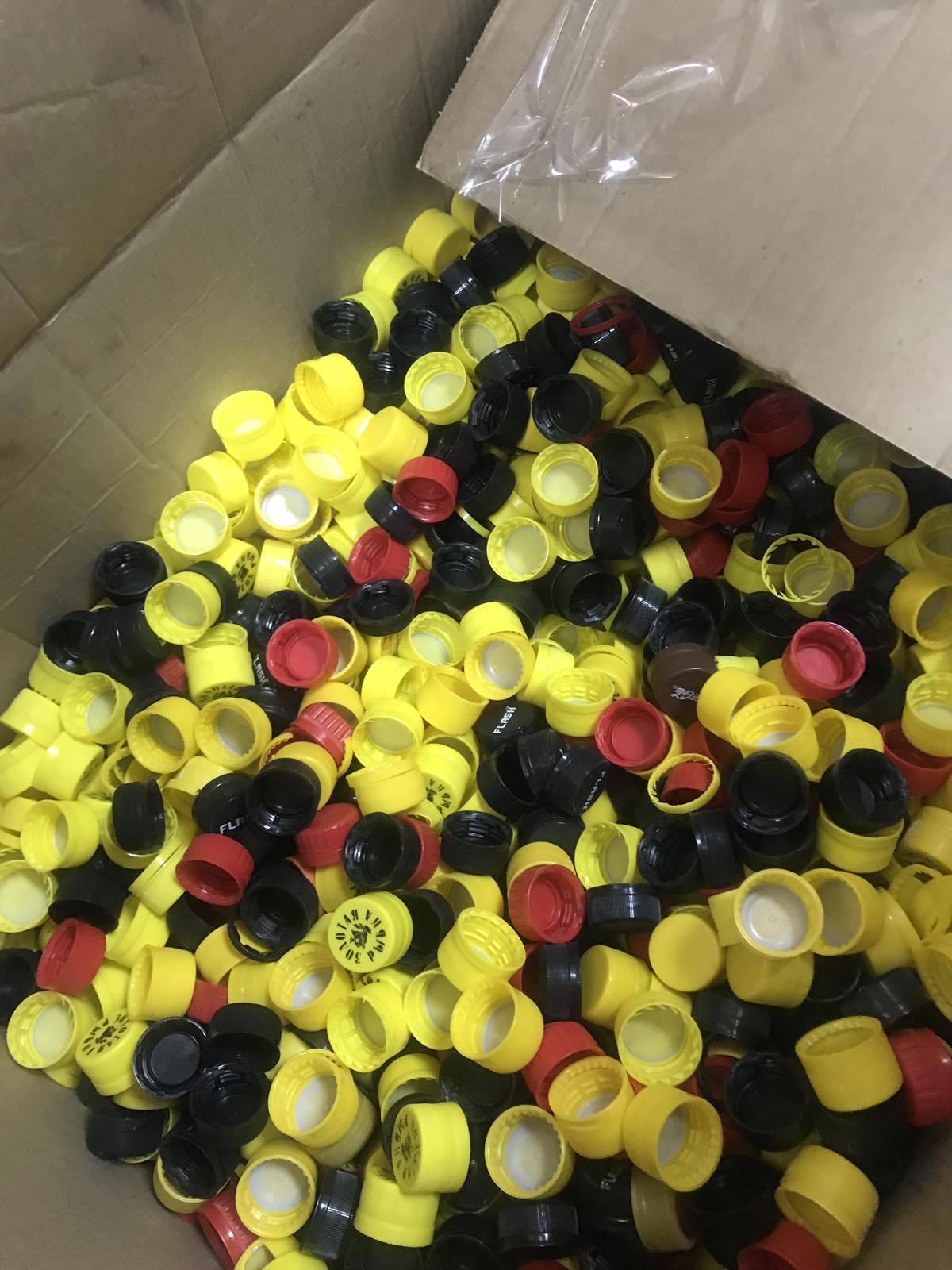 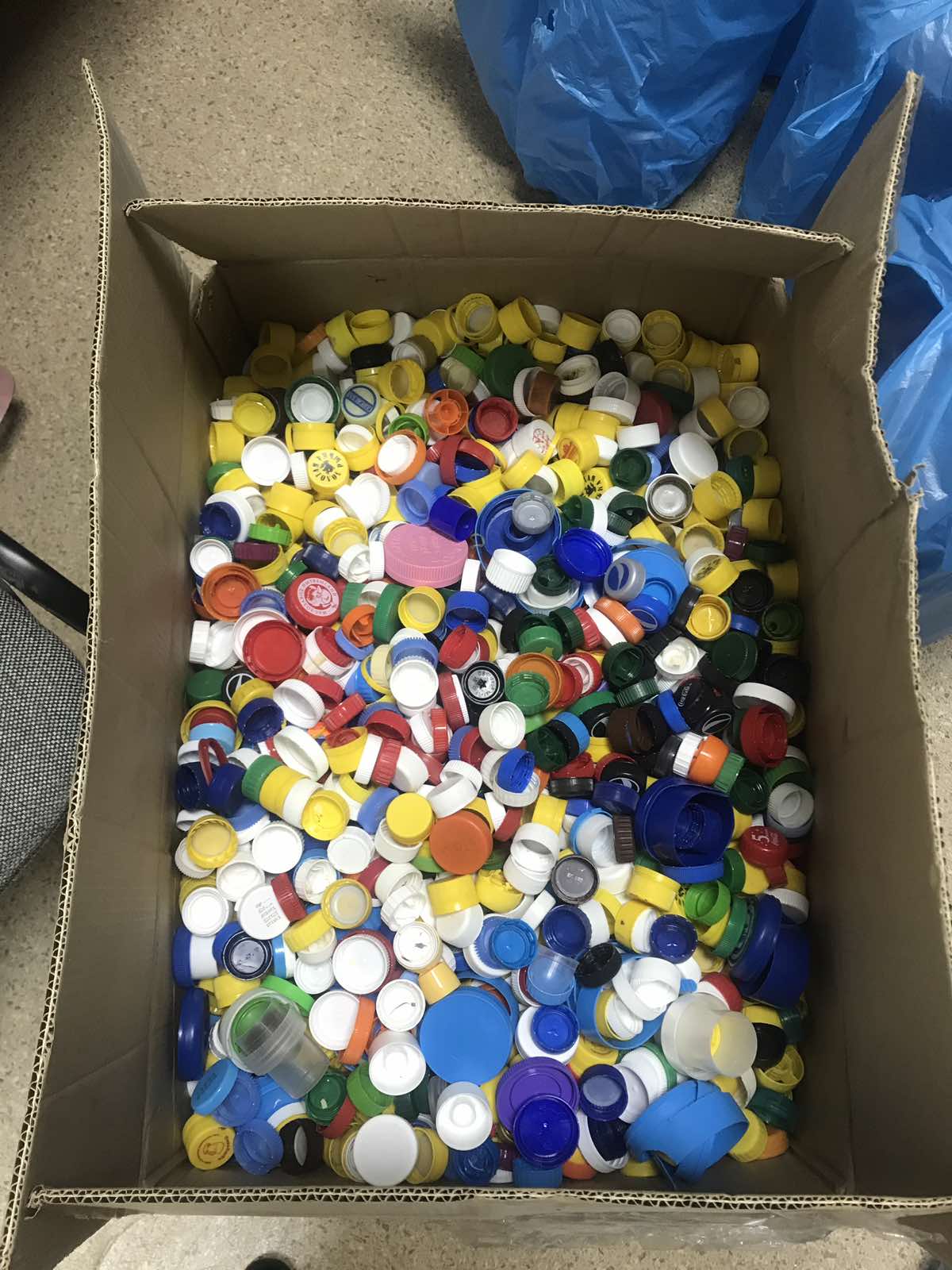 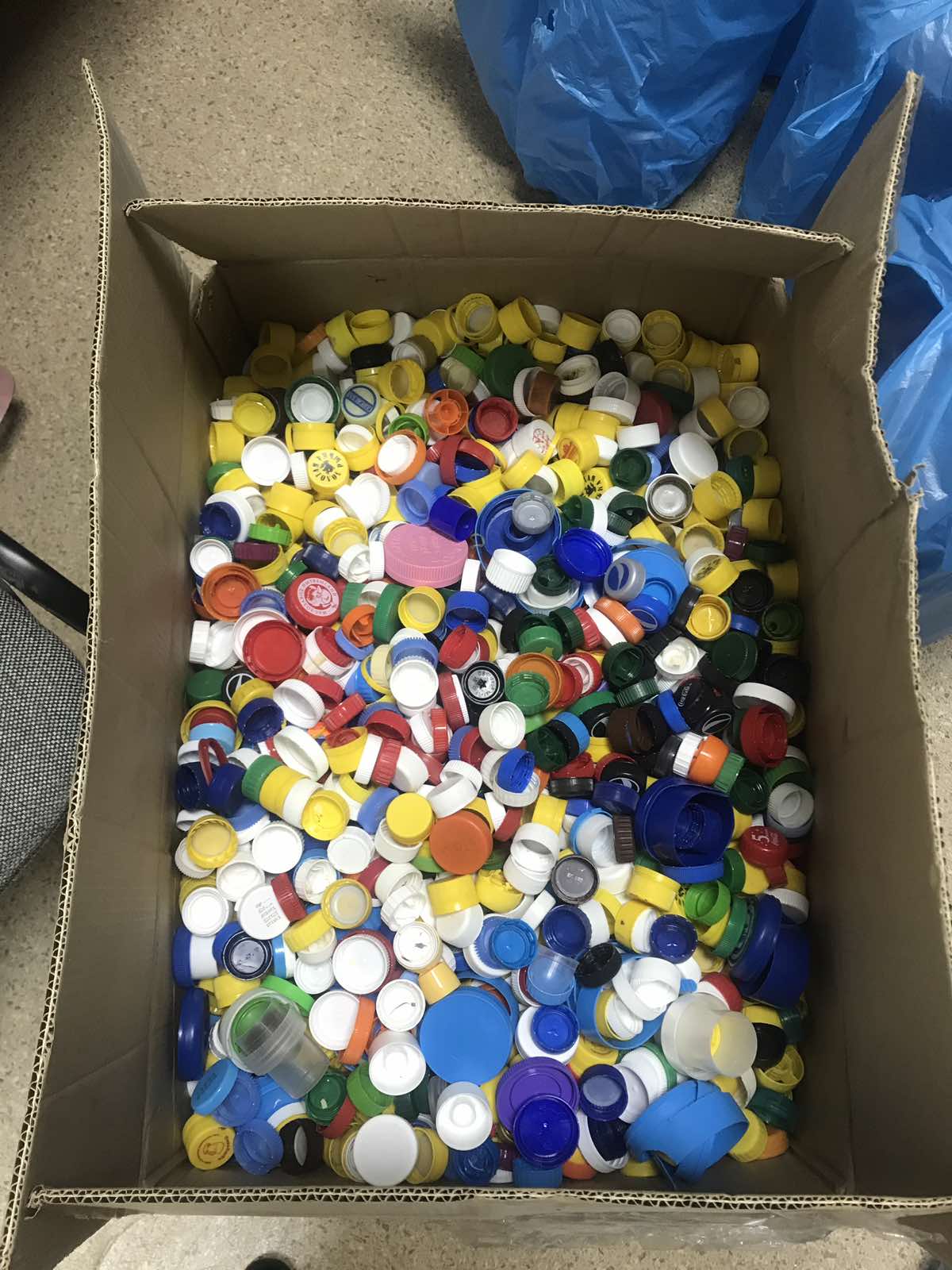 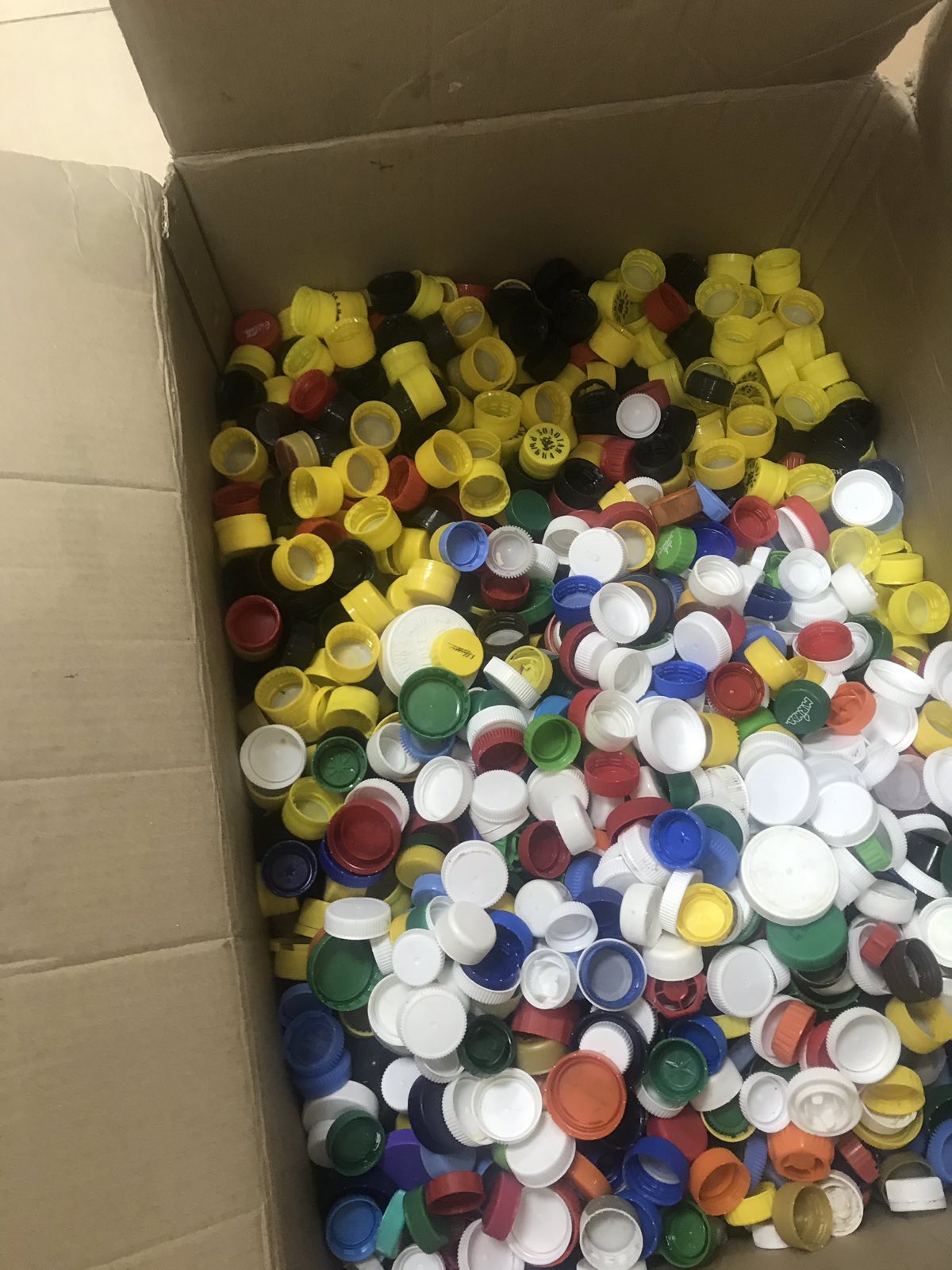 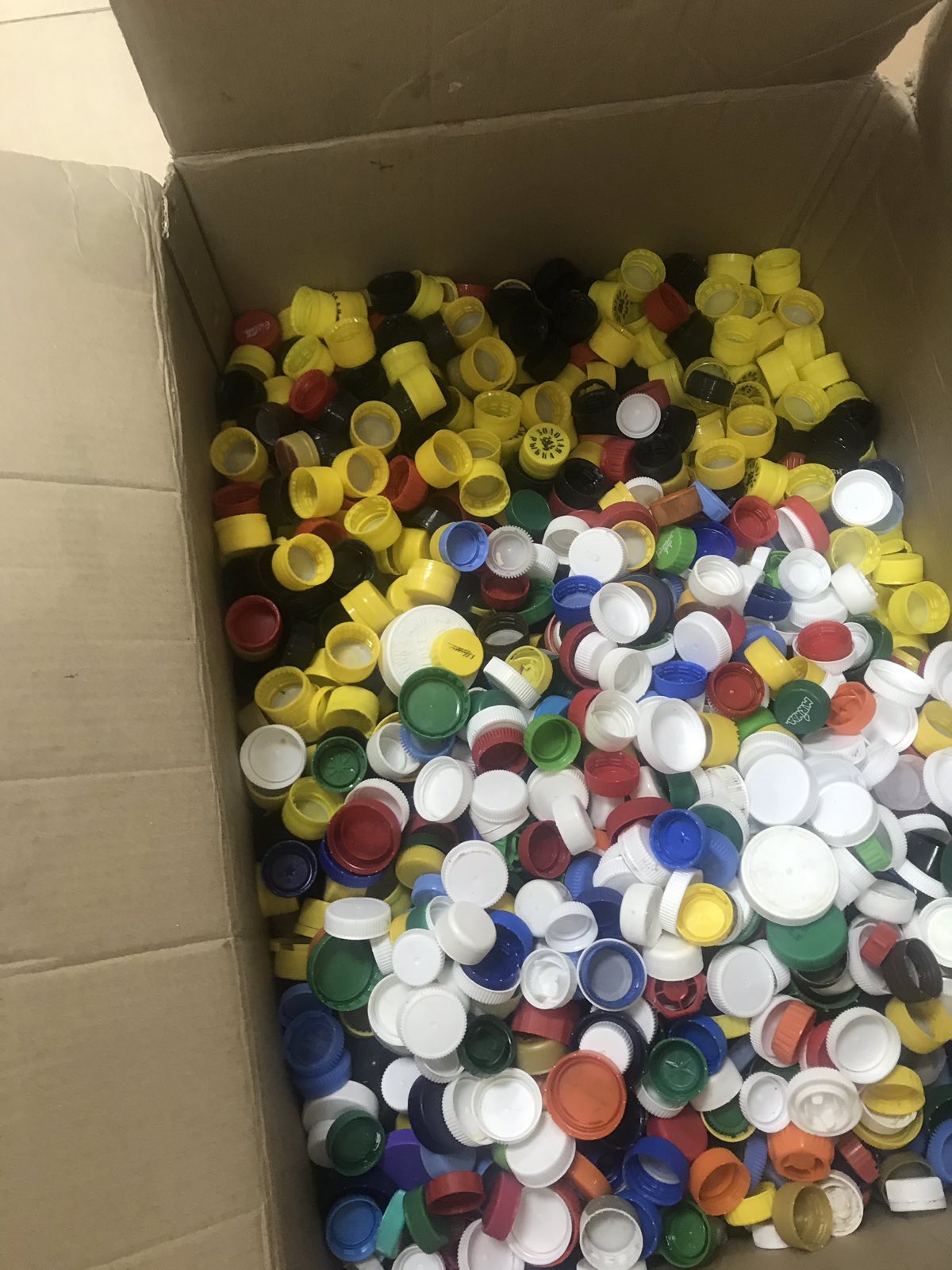 Приложение 3 – участники сбора.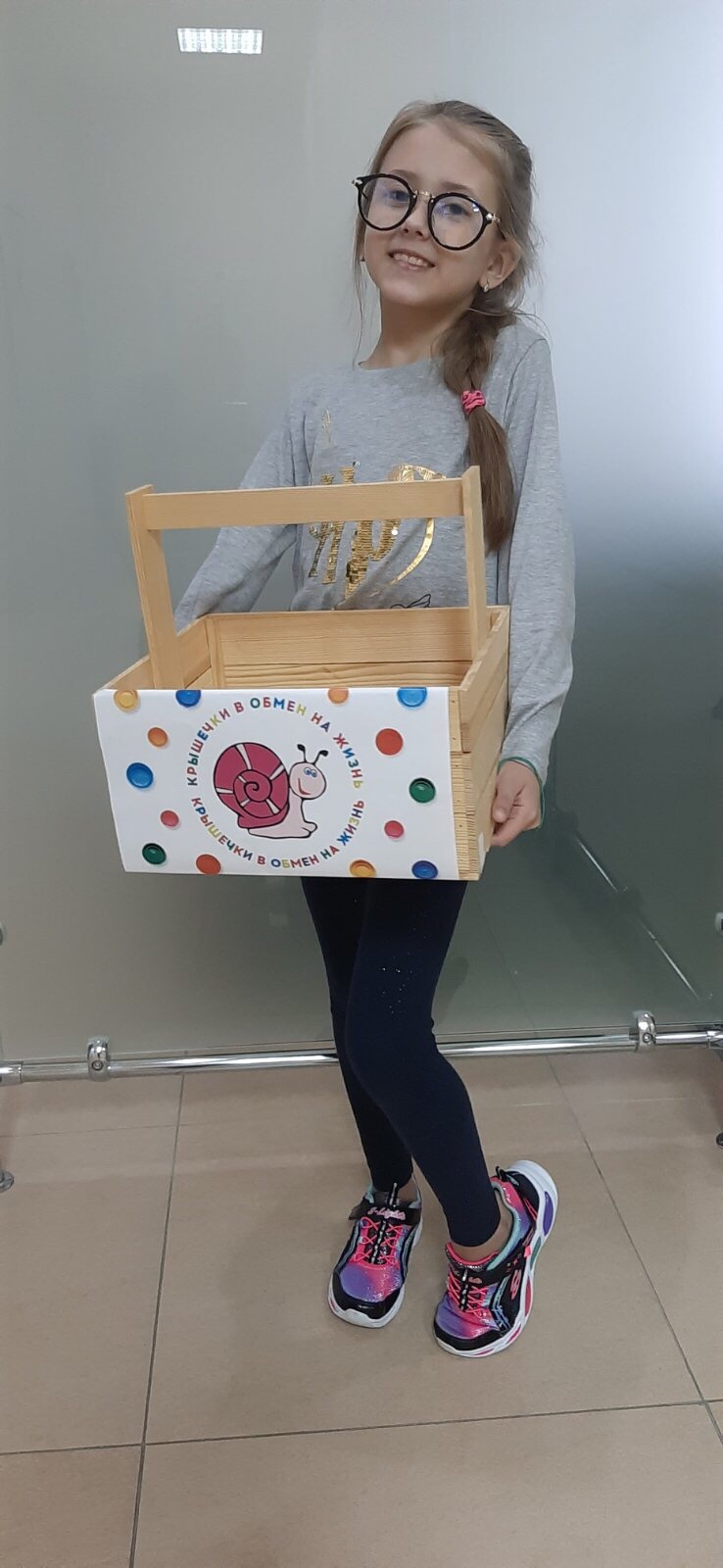 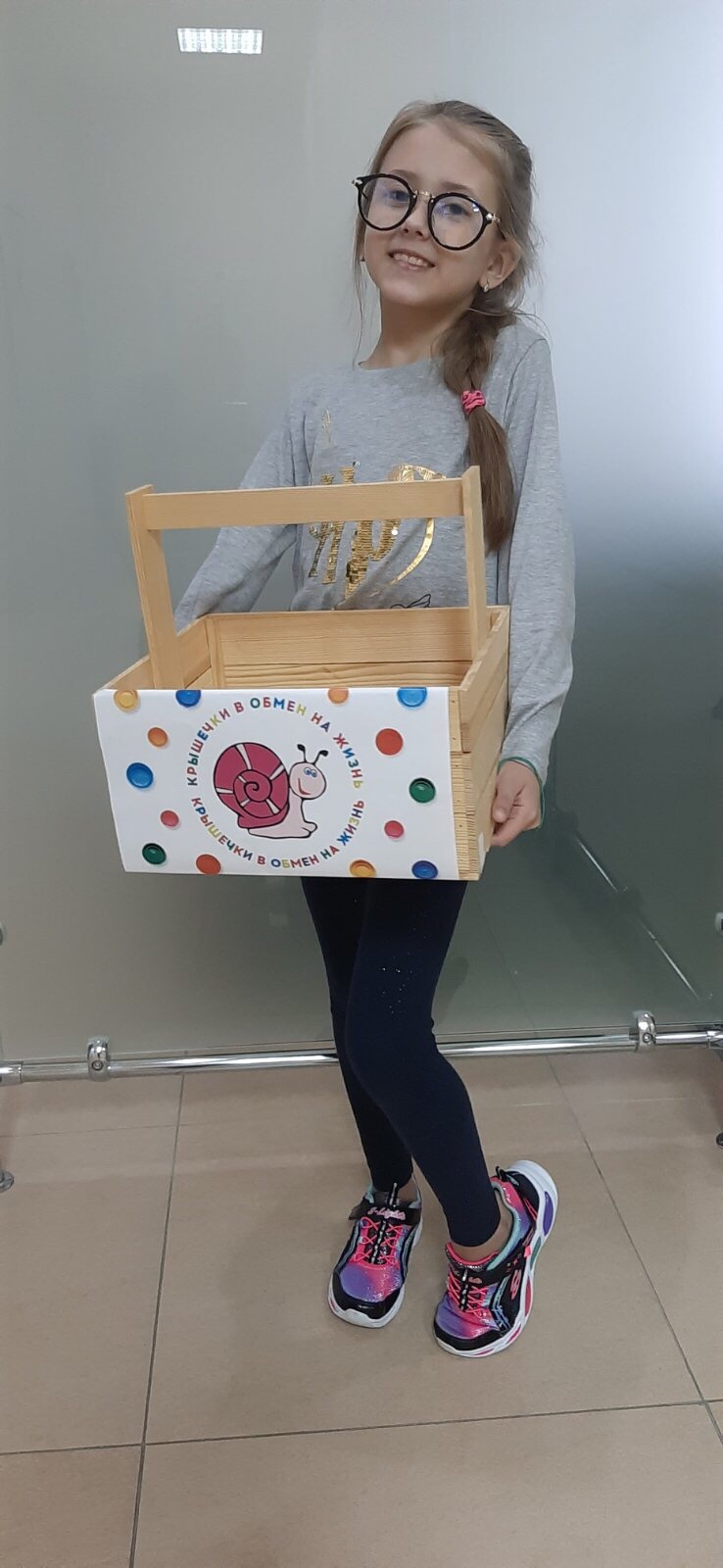 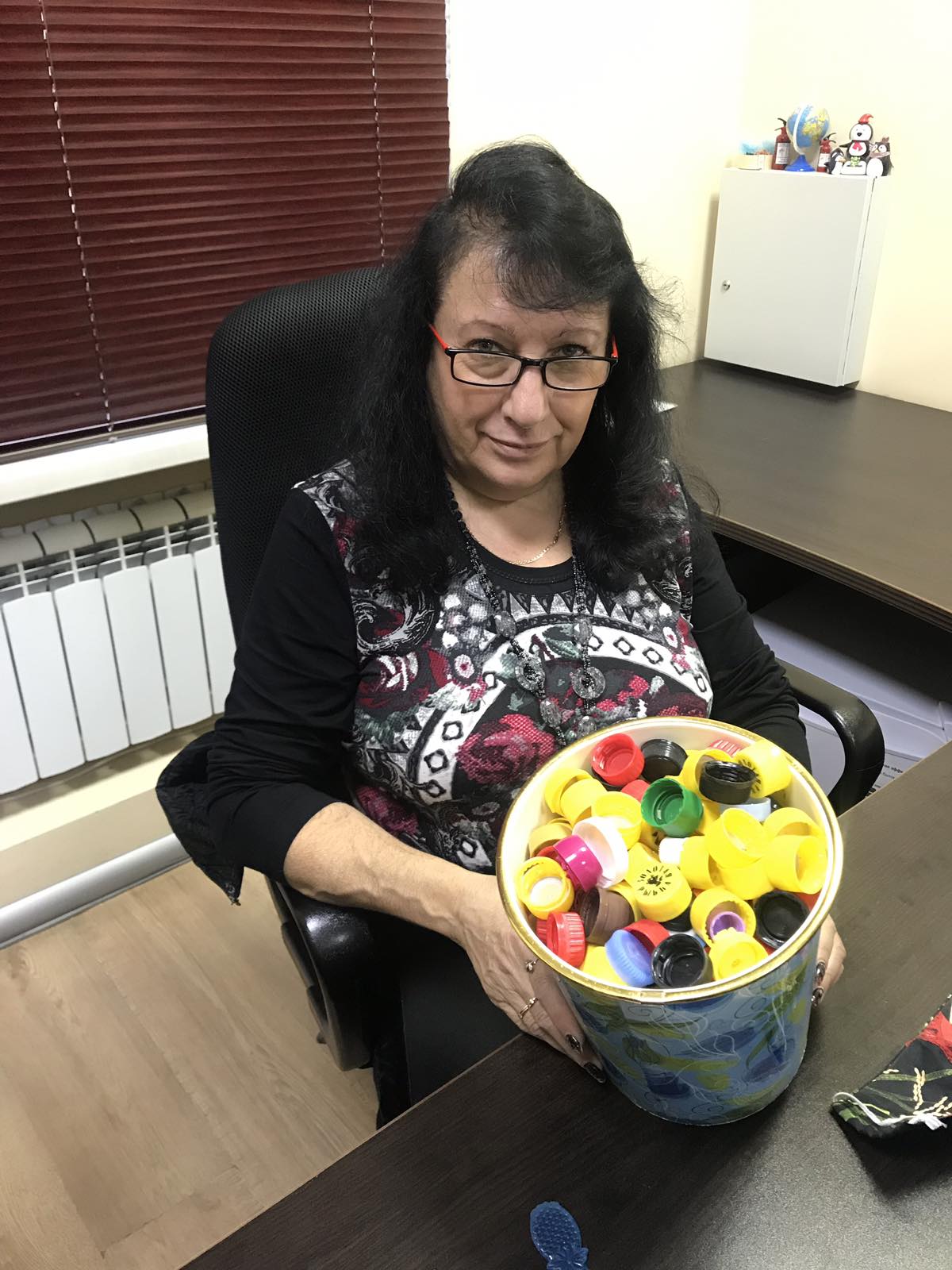 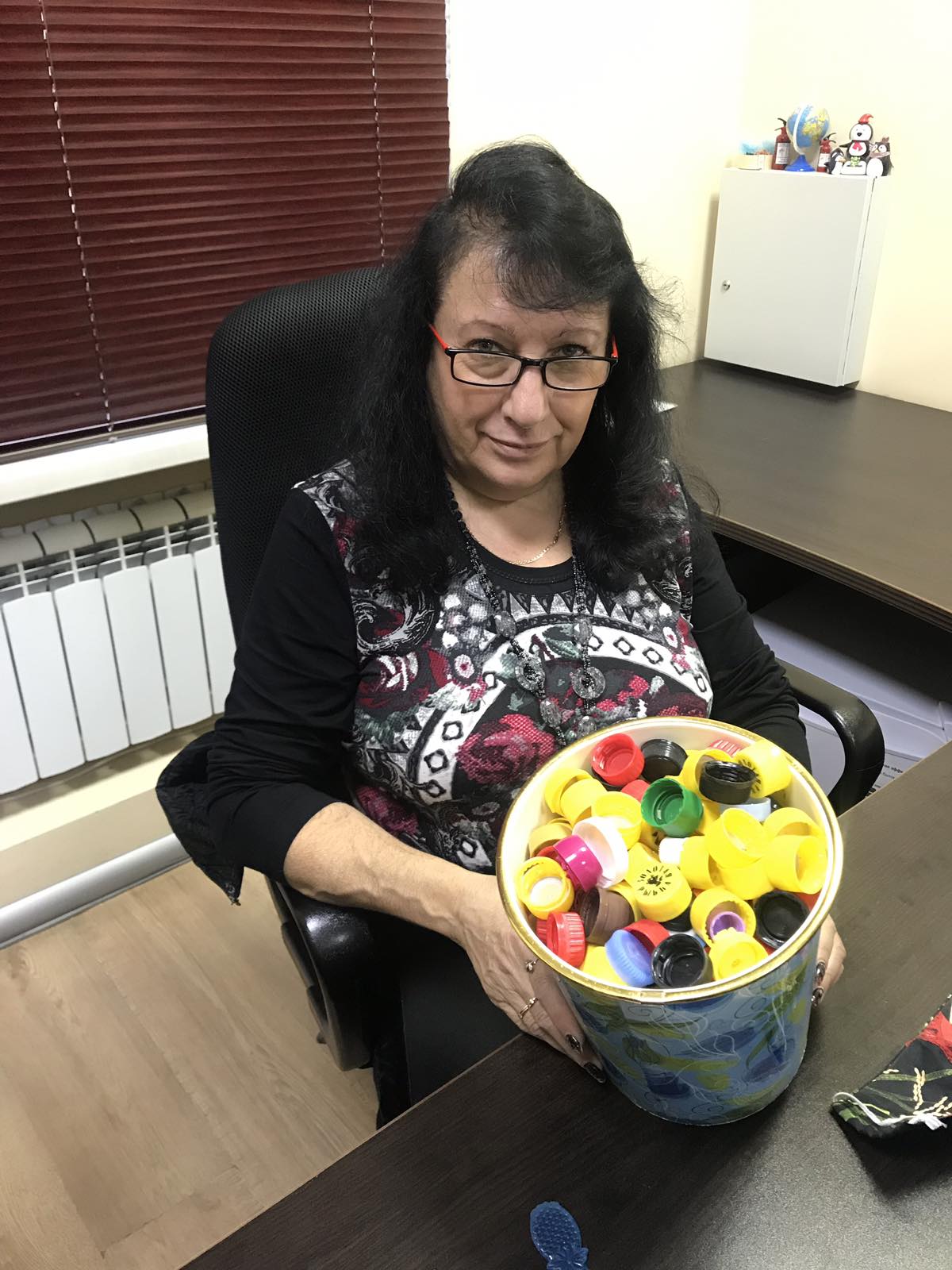 Приложение 4 – изображение крышек, которые подходят для сбора.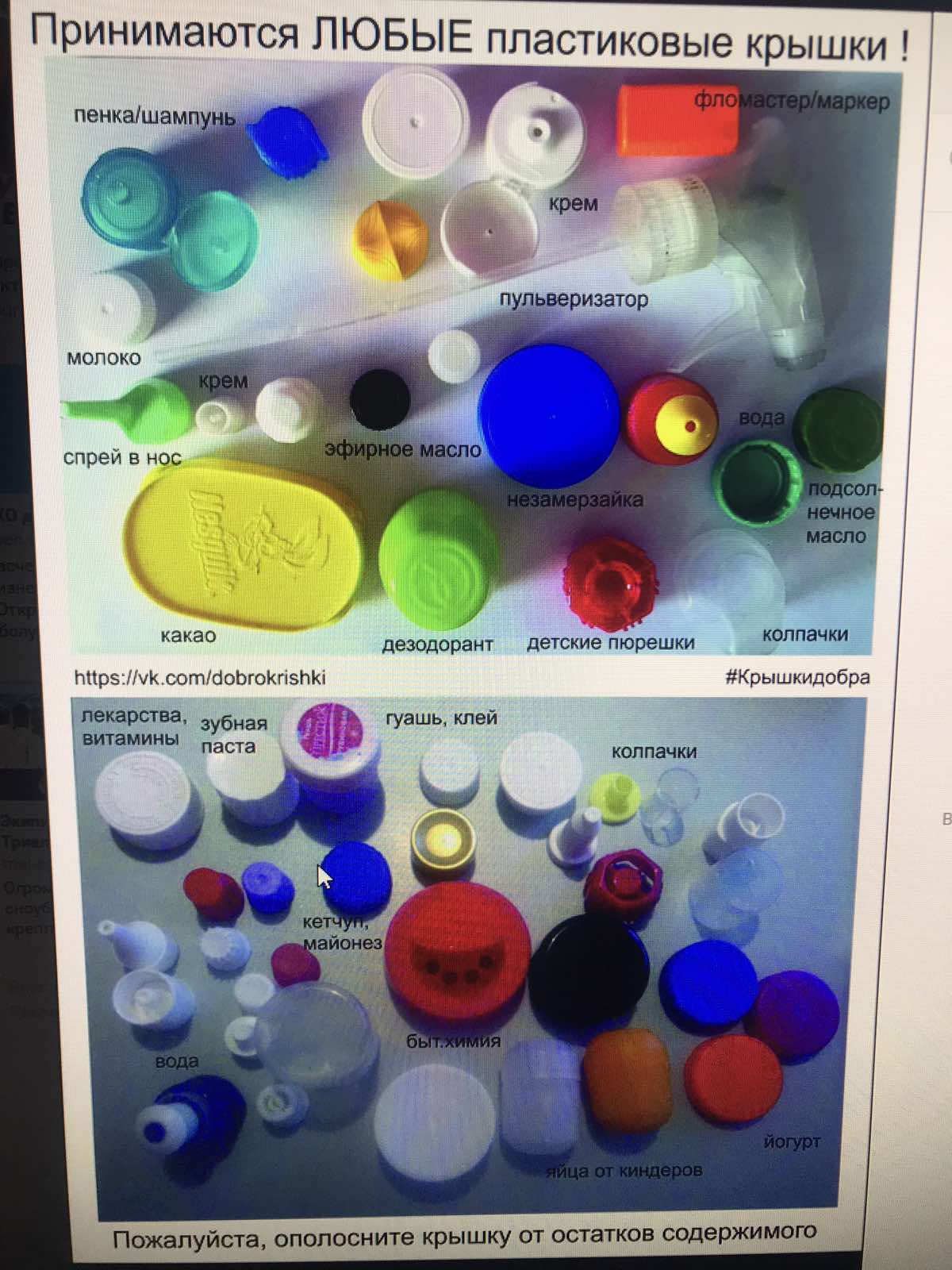 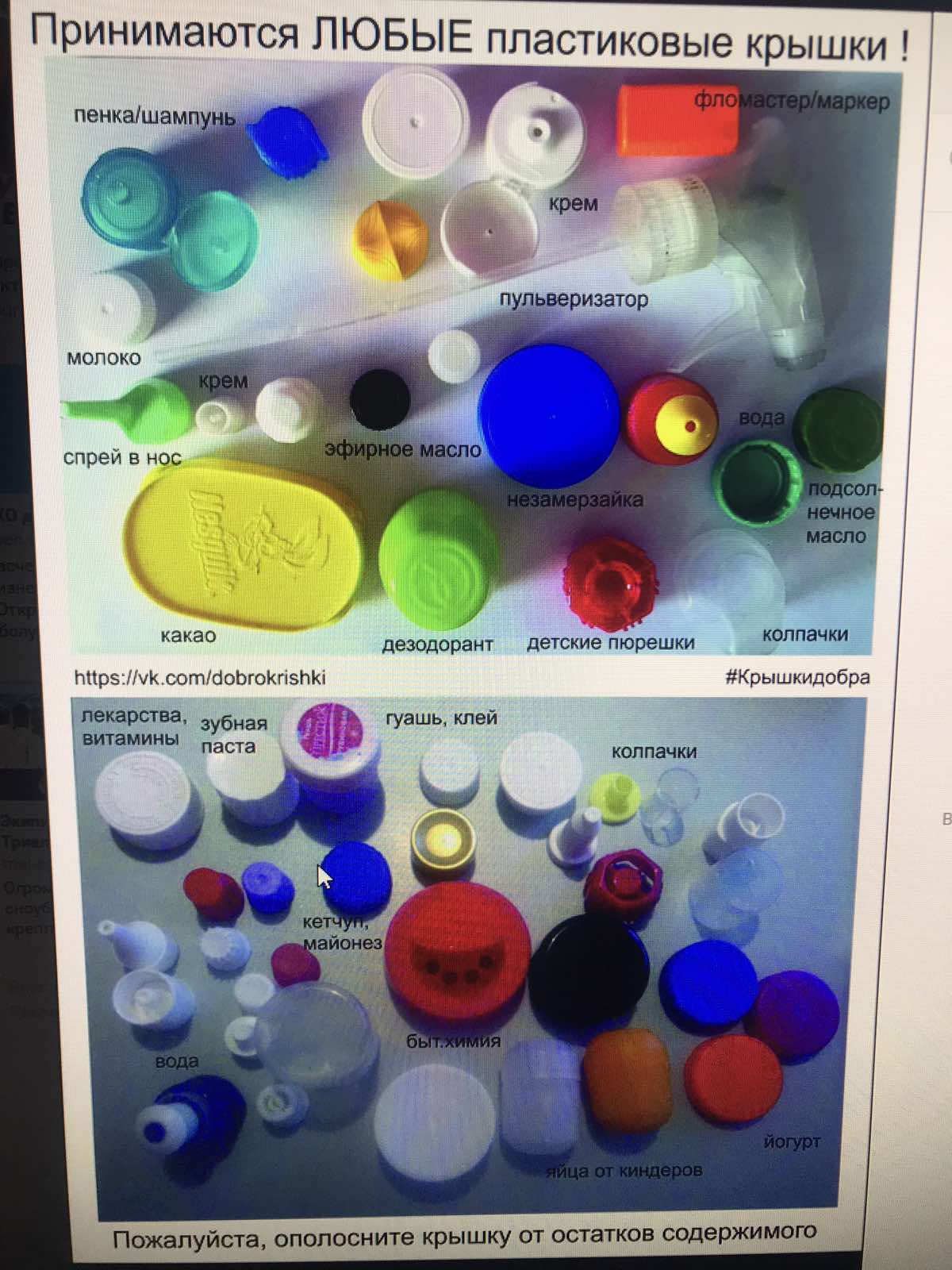 Отходы естественного происхождения:Отходы естественного происхождения:Отходы естественного происхожденияВремя разложенияОпавшие листья, мелкие ветки, кожура от банана1-3 месяцаПищевые отходы 2-4 неделиПомет животных10-30 днейАпельсиновая кожура6 месяцевКрупные древесные остаткиДо 10-ти летОстатки костей5-8 летОдежда из натуральных тканей (хлопок, вискоза, лен)2-3 годаШерстяные изделия1 годОбувь из натуральной кожи4 годаОструганные доски4 годаДоски, покрытые лаком или окрашенные масляной краскойБолее 13-ти летБумажные отходы:Бумажные отходы:Бумажные отходыВремя разложенияАвтобусный билет1 месяцГазеты и книги2 годаВощеная бумага5 летРазные виды отходов:Разные виды отходов:Виды отходовВремя разложенияЖелезная банка10 летСинтетическая одежда30-40 летЖестяная банка90 летОкурок (сигаретный фильтр)3 годаМеталлические контейнерыВ морской среде: 10 летБетонированные: 30 летОбувь из искусственной кожи40-50 летЖевательная резинкаВ теплых климатических условиях: 30 летНа холоде: сотни летГубка для мытья посуды200 летОдноразовый подгузникОколо 500 летОбломки кирпича и бетона100 летАккумуляторы, батарейки100 летФольга100 летРезина100 летПластиковые ПЭТ бутылки400 летАвтомобильные покрышки120-140 летПолиэтилен100-200 летАлюминиевая тара500 летСтекло1 000 летИсточникКоличество / объемЯ и моя семья1 контейнер – 10 литровСоседка (пенсионер)1 контейнер – 5 литровСемья брата и сестры2 контейнера – 5 литровООО «АФ Авуар»Большой ящик«Сколково»Большой пакетСемья подруги1 мешок